СЕМИНАРЫ в рамках МПН201921 мая, 14.00-16.00Семинар «Совместные Летние школы: от совместных модулей Летней школы к совместным программам двойных дипломов»В рамках семинара будет рассматриваться роль летних школ, в том числе совместных, для интернационализации учебных программ вуза, а также ключевые факторы создания и реализации успешной Летней школы.Модератор семинара: О.Г. Емельянова, ведущий эксперт Управления международного образованияГлавный спикер: Йероэн Торенбек, Директор Летней школы университета Utrecht (Нидерланды)22 мая, 10.30-12.30Семинар «Рейтинги и публикационная активность» На семинаре будет проведен мастер класс по анализу публикационной активности университета, научных групп, отдельных ученых и областей знаний по данным наукометрической базы WoS (Clarivate Analytics).Также в семинаре примет участие представитель рейтингового агентства Times Higher Education, которому вы можете задать вопросы, касающиеся методики и планов развития рейтинга. В том числе относительно нового рейтинга Times Higher Education University Impact Rankings, который основан на целях устойчивого развития, разработанных ООН.Модератор семинара: Ю.С. Клочков, директор центра мониторинга науки и образования22 мая, 14.00-16.00Семинар «Совместные студенческие проекты» В рамках семинара будут рассматриваться студенческие проекты в качестве платформы для международного межуниверситетского сотрудничества, а также для создания прочных научных связей между университетами и молодыми перспективными учеными.Модератор семинара: С.Ю. Каликина, менеджер ОММС22 мая, 16.15-17.30Семинар «ERASMUS+: спорные вопросы»СПбПУ с 2015 года успешно участвует в реализации программ Erasmus+ Mobility KA 107, а также Erasmus+ Capacity building и является ведущим вузом России по количеству выигранных заявок. С каждым годом количество заявок, поданных с европейскими вузами-партнерами, растет. Взаимодействие в рамках проектов Erasmus+ позволяет студентам, аспирантам, преподавателям СПбПУ и вуза-партнера поучаствовать международном обмене, способствует научному сотрудничеству, интернационализации образовательного процесса. В рамках семинара будут обсуждаться следующие вопросы:- оптимизация подачи заявок на проекты Erasmus+ Capacity building и Erasmus+ Mobility KA 107,- трудности в оформлении документации и заключении договоров,- оптимизация документооборота.Модератор семинара:  А.Л. Мазина, зам. начальника УМО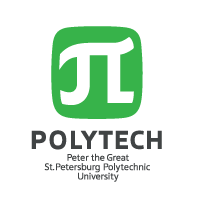 МЕЖДУНАРОДНЫЙ ФОРУМ«МЕЖДУНАРОДНАЯ ПОЛИТЕХНИЧЕСКАЯ НЕДЕЛЯ 2019»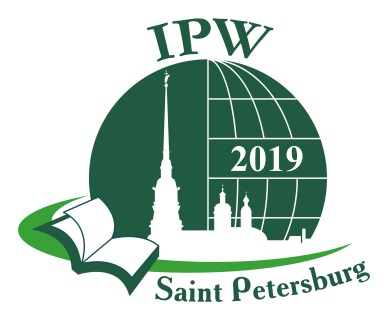 №СпикерНазвание выступления1Йероэн Торенбек, директор Летней школы университета Utrecht (Нидерланды)«Как и зачем создавать совместные летние школы»Utrecht Summer School - самая известная из всех летних школ мира. В рамках презентации директор Utrecht Summer School расскажет об истории создания летней школы и о принципах разработки совместных программ летних школ.2О.Г. Емельянова, ведущий эксперт Управления международного образования«Летние школы как инструмент интернационализации вуза: от совместных программ летних школ к программам двойного диплома»В рамках доклада будет рассмотрено влияние летних школ на интернационализацию университета в целом.3П.Р. Гончаров, старший научный сотрудник ФТИ им. А.Ф. Иоффе«Разработка совместной летней школы, кейс СПбПУ и SOKENDAI»В рамках выступления будет рассматриваться программа летней школы по физике плазмы и преимущества проведения совместной школы для научного сотрудничества.4Д.И. Климова, координатор краткосрочных образовательных программ СПбПУ«Лучшие практики: как сделать Летнюю школу успешной»В рамках презентации будут рассматриваться вопросы набора и приема студентов, сотрудничества с партнерскими вузами, содержание курсов, культурной программы, а также варианты решение соответствующих проблем.5Д. Островерхов, координатор проектов Erasmus+ (TU Berlin, Германия)«Летние школы для обеспечения устойчивости результатов проектов Erasmus+»Опыт TU Berlin по коммерциализации результатов проектов Erasmus+: платформа Coursento.№СпикерНазвание выступления1В.Г. Богоров, руководитель отдела образовательных программ, компания Clarivate Analitycs (Россия)«Мастер-класс по работе с WOS»2Лачин Италмазова, Times Higher Education (Великобритания)«уточняется»№СпикерНазвание выступления1В.Г. Пак, доцент кафедры «Компьютерные интеллектуальные технологии» (Россия)«Разработка и реализация совместного студенческого проектного марафона»2А.А. Наумов, зам. директора по международной деятельности ИММиТ«Разработка и реализация совместного студенческого проектного марафона»3Антон Дыбов, научный сотрудник ТУ Берлин (Германия)«Совместный международный студенческий проект»№СпикерНазвание выступления1Е.А. Сухова, зам. начальника ОМОПиАМ (Россия)«ERASMUS+: спорные вопросы»